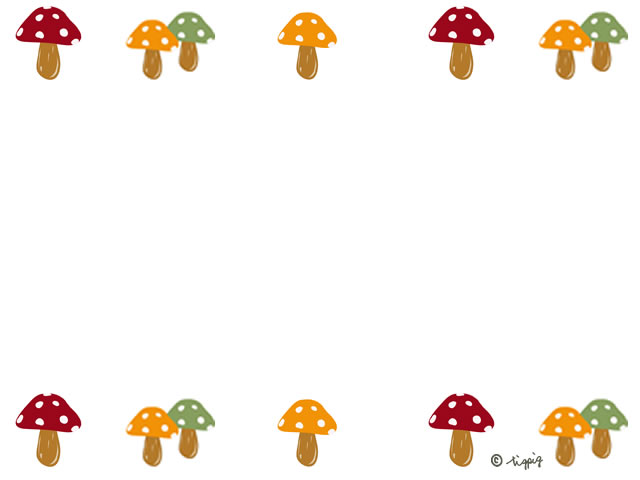 楽しいからだつくり！一緒に楽しむ“アダプテッド エアロビック”申込書受付期間2018年10月11日～11月参加費は無料です！お気軽にご参加下さい！！郵送先　　〒261-0012千葉県千葉市美浜区磯辺6-2-8-450  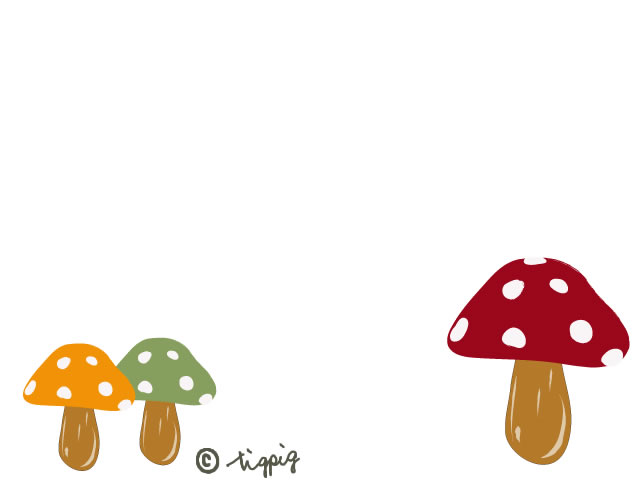 FAX       043-270-2705(受付時間9:00～21:00)お問合せ　090-7637-8545 イナムラ(平日9:00～21:00)代表者氏名電話番号住所〒住所〒参加される方々の氏名生年月日を記入してください。（代表者含む）参加される方々の氏名生年月日を記入してください。（代表者含む）氏名　　ふりがな生年月日西暦　　　　　年　　　月　　　日　（　　　才）氏名　　ふりがな生年月日西暦　　　　  年　　　月　　日　　（　　　才）氏名　　ふりがな生年月日西暦　　　　　年　　　月　　　日　（　　　才）氏名　　ふりがな生年月日西暦　　　　  年　　　月　　　日　（　　　才）氏名　　ふりがな生年月日西暦　　　　　年　　　月　　　日　（　　　才）氏名　　ふりがな生年月日西暦　　　　  年　　　月　　　日　（　　　才）氏名　　ふりがな生年月日西暦　　　　  年　　　月　　　日　（　　　才）